Lesson 5: Represent Products as AreasStandards AlignmentsTeacher-facing Learning GoalsRelate multiplication to finding the area of rectangles.Student-facing Learning GoalsLet’s connect multiplication expressions to area. Lesson PurposeThe purpose of this lesson is for students to connect multiplication expressions to rectangular areas.In previous lessons, students counted unit squares to find the area of rectangles. In this lesson they explicitly connect multiplication to rectangular areas. Students match multiplication expressions to rectangular areas, specifically relating the factors of the expressions to the rows and columns of squares in the rectangle. Then, students are given multiplication expressions and create matching rectangles with inch tiles and drawings on grids.Access for: Students with DisabilitiesEngagement (Activity 2)Instructional RoutinesHow Many Do You See? (Warm-up)Materials to GatherInch tiles: Activity 2Materials to CopyMatch Expressions and Areas (groups of 30): Activity 1Lesson TimelineTeacher Reflection QuestionIn previous lessons students worked with arrays as a way to represent multiplication. How did students’ previous work with arrays support them in representing products as rectangular areas?Cool-down(to be completed at the end of the lesson)  5minCreate a Rectangular AreaStandards AlignmentsStudent-facing Task StatementUse the grid to create a rectangular area that represents the expression .Explain your reasoning.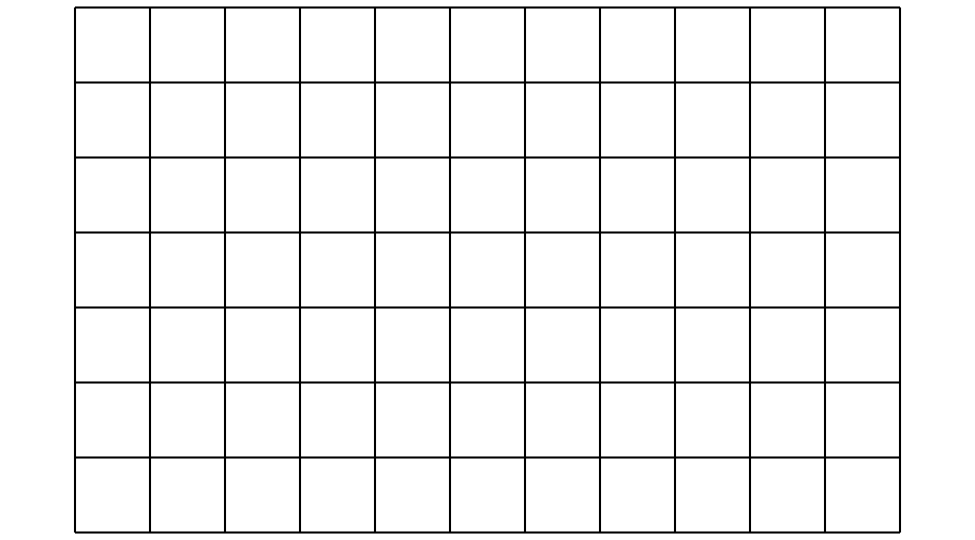 Student ResponsesSample response: There are 4 rows and each row has 7 squares, so it’s 4 groups of 7.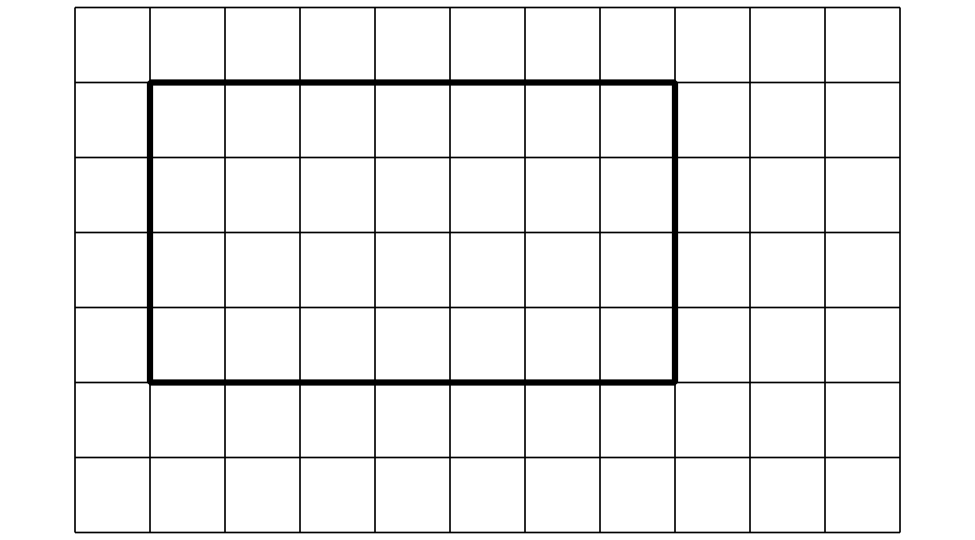 Addressing3.MD.C.7.b, 3.OA.B.5Warm-up10 minActivity 115 minActivity 220 minLesson Synthesis10 minCool-down5 minAddressing3.MD.C.7.b